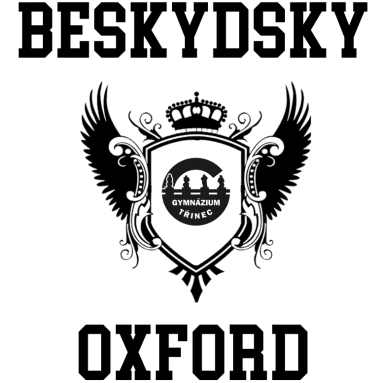 Termín:     7. – 10. září 2017
Místo:  hotel Polanka, Písek u Jablunkova
Cena:  1 900,- Kč (v případě získání grantu bude cena 1000,- Kč, tuto informaci budeme vědět v polovině června)Absolventi naší školy pod záštitou Gymnázia, Třinec, příspěvkové organizace pořádají čtyřdenní soustředění pro žáky budoucí 2.A, 3.A      a 2.C, které bude plné zajímavých her a aktivit. Žáci mají možnost strávit čtyři dny v krásném prostředí, vyzkoušet si práci na skutečném projektu, naučí se vytvořit prezentaci v angličtině, využít moderní technologie při řešení úkolů, být kreativní, zasportovat si, zahrát si hry a být v kontaktu s úspěšnými absolventy.Důraz bude kladen na schopnost týmové spolupráce a vzájemného respektu. Cílem je zažít dobrodružství, díky kterému žáci získají jiný pohled na svět, nová přátelství, zážitky a třeba i cenný poklad.Soustředění je určeno pro 25 žáků. Vzhledem k omezenému počtu účastníků je nutno vyplnit celou přihlášku. V případě většího zájmu budeme žáky vybírat podle údajů z přihlášky, zejména podle důvodů, proč by chtěli jet. Prospěch rozhodně není nejdůležitějším kritériem.Zálohu 1000,- Kč budeme vybírat první týden v červnu, až budeme vědět, zda se soustředění uskuteční a kdo pojede. Informace k platbě dostanete po ukončení výběru účastníků.Další informace může poskytnout Mgr. Petra Bruková (petra.brukova@seznam.cz nebo tel. 733611775).Přihláška na soustředění „Beskydský Oxford“Jméno a příjmení: …………………………………………………….třída……………….Kontaktní údaje: telefon………………………. E-mail……………………………………..Adresa:…………………………………………………………………………………………Datum narození:………………………… Velikost trička: ………………………………..Jméno zákonného zástupce a kontakt: …………………………………………………….Pojišťovna:…………………………………………………………………………….Alergie a jiná omezení:…………………………………………………………………..Léky:…………………………………………………………………………………………Upozornění pro pedagogický doprovod: ……………………………………..…………………………………………………………Prospěch u průběhu studia: ………………………………………………………………………………………………..Reprezentace školy v soutěžích:………………………………………………………….…………………………………………………………………………………………………………………………………………………………………………………………………………………………………………………………………………………………………………………………………………………………………………………………………………Reprezentace školy na veřejnosti:…………………………………………………………………………………………………………………………………………………………………………………………………………………………………………………………………………………………………………………..................................................................Další školní a mimoškolní aktivity:………………………………………………………….………………………………………………………………………………………………………………………………………………………………………………………………………………………………………………………………………………………………………Důvody, proč chci na soustředění jet:……………………………………………………..………………………………………………………………………………………………………………………………………………………………………………………………………………………………………………………………………………………………………Datum:                         podpis žáka:                              podpis zákonného zástupce: